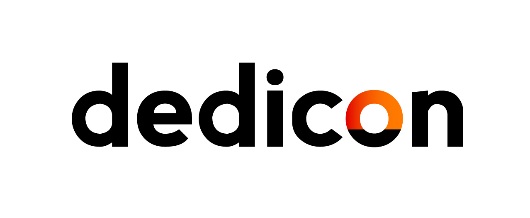 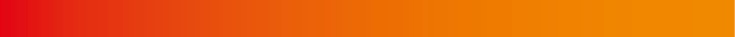 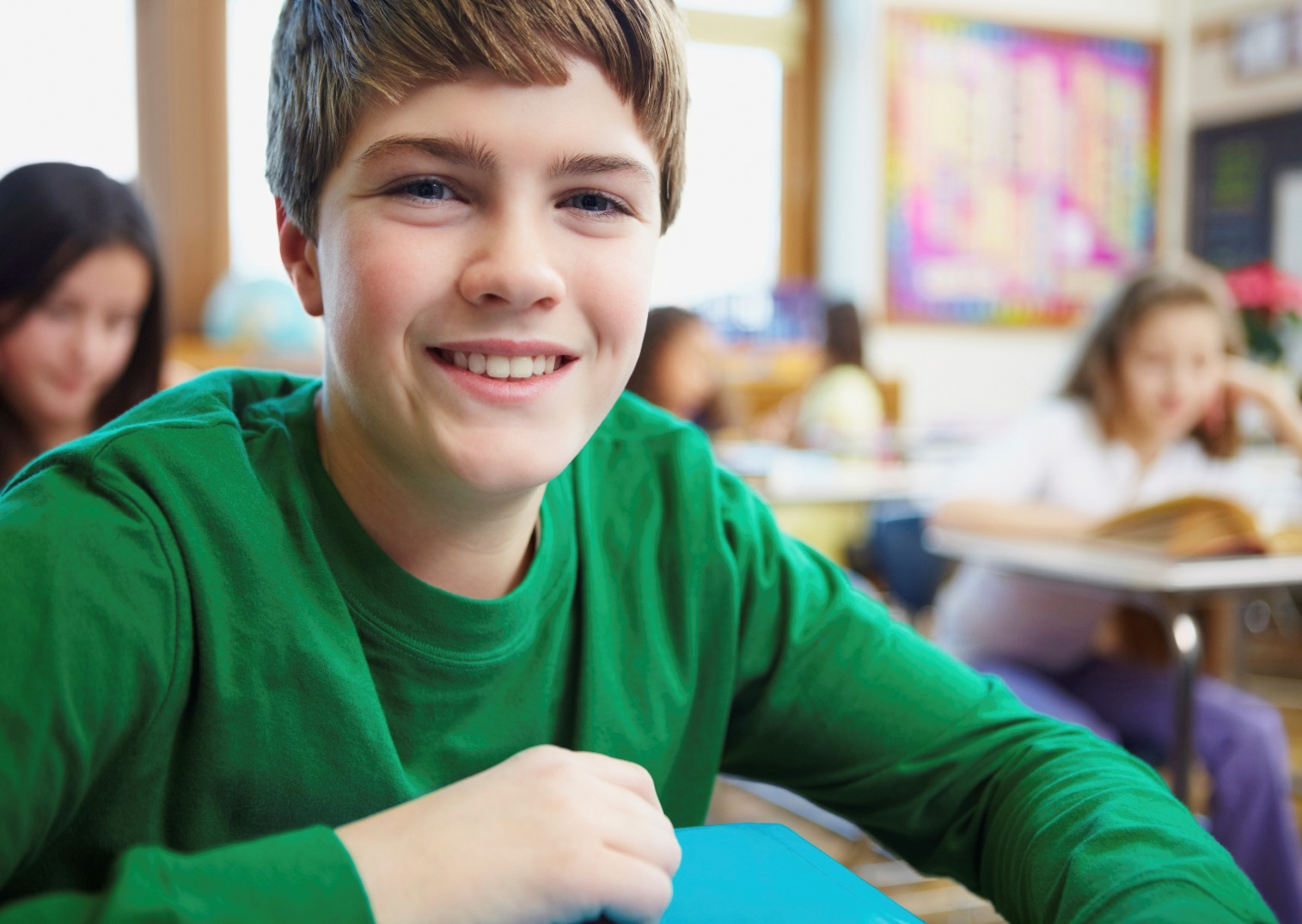 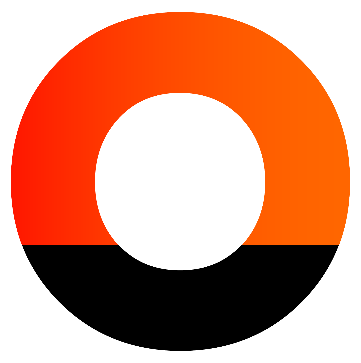 INHOUDSOPGAVE1	Aan de slag	3LEX in gebruik nemen	32	Draaiboek	23	Gegevens	2Contactgegevens Dedicon	2Aan de slagLEX in gebruik nemenSteeds meer scholen maken enthousiast gebruik van onze gesproken schoolboeken in de app LEX voor leerlingen met een leesbeperking. Wat moet je doen om op school te starten met LEX? Hoe zorg je ervoor dat het gebruik voor leerlingen een succes wordt? Met dit draaiboek in de hand en het verdelen van de taken is het inzetten van gesproken schoolboeken in LEX een fluitje van een cent. Je houdt als school grip over de bestelde boeken, hoeft maar één keer alle leerlingen aan te melden en door gezamenlijk te starten, zorg je ervoor dat je kennis over het gebruik van LEX kunt delen met alle leerlingen tegelijk. Ook vind je in het draaiboek handige linkjes met kant-en-klare video’s, presentaties en invulformulieren. Hoef je die in ieder geval niet meer zelf te maken.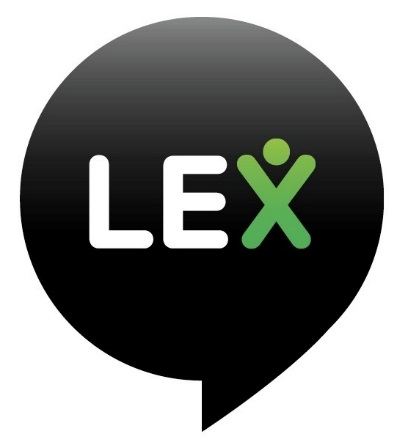 DraaiboekVragen over het gebruik van LEX? Neem gerust contact op met onze klantenservice: bel 0486 486 100 of mail naar klantenservice@dedicon.nl.  GegevensDit is een uitgave van Dedicon, gepubliceerd op het kennisplatform in najaar 2019. Copyright © DediconContactgegevens DediconTraverse 175,5361 TD, GraveT: 0486 486 486E: info@dedicon.nlI: www.dedicon.nlDatum & tijd ActiviteitWieMateriaalTipsBesprekenBelanghebbenden binnen school informeren over het besluit, het draaiboek en de introductie van gesproken boeken in LEXDe planning van de uitvoering van het draaiboek. Wie doet wat wanneer?Begeleider, IT-medewerker, leerkracht, ouder, lid klankbordgroep, managementBetrekt alle belanghebbenden bij de introductie VastleggenNamen van leerlingen die gebruik gaan maken van de gesproken schoolboeken in LEXGegevens van de gesproken schoolboeken die leerlingen gaan gebruikenBegeleiderGebruik het werkdocument om snel alle benodigde gegevens van leerlingen te verzamelenVastleggenAfspraken over het gebruik van gesproken schoolboeken op smartphone of tablet Verdeling taken bij bestellen van de gesproken schoolboeken en technische ondersteuningAfspraken over wie in de webwinkel van Dedicon Educatief mag inloggen om (1) boeken te bestellen en (2) administratie van leerlingen te raadplegen en denk daarbij aan privacyregels en (3) bestellingen betalenBegeleider, IT-medewerker, leerkracht, administratief medewerkerChecklist afsprakenMaak afspraken die gelden voor leerlingen en leerkrachten. Vraag iemand van de administratie de verzamelde gegevens eenmalig in de webwinkel van Dedicon in te voeren. Uitnodigen op schoolOuders en leerlingen voor een voorlichting over LEX (voor leerlingen die LEX gaan gebruiken)Kondig komende leerlingbijeenkomst aan en dat de account tijdens die bijeenkomst worden aangemaaktBegeleider, IT-medewerker, leerkracht, administratief medewerkerPresentatie voor ouderavondLaat tijdens de presentatie een leerling ambassadeur een demonstratie geven van de app. Laat ouders en leerlingen eventueel de app installeren en gratis uitproberen (inloggen met gast – gast).Registreren school in webwinkel Dedicon EducatiefMaak als school een bestelaccount aanAdministratief medewerker E-mailadres Kies voor het bestelaccount een e-mailadres van een e-mailpostbus die je kunt delen met collega’s van administratie en ITAanmelden leerlingen in webwinkelMeld de leerlingen aan bij het bestelaccount van school en voeg de gegevens toe (maak nog geen gebruikersaccount aan voor de leerling) Administratief medewerkerDocument overzicht leerlingenGeef het ingevulde werkbestand met de gegevens aan de administratief medewerkerBestellen boeken in webwinkelBestel gesproken boeken op naam van iedere leerling. Bestel de boeken in de aflevervorm ‘voor LEX app’. Administratief medewerkerOverzicht te bestellen boekenBijeenkomst met leerlingenMaak binnen 24 uur voor de bijeenkomst voor alle leerlingen een gebruikersaccount aan op de webwinkel. Dat doe je in het bestelaccount van de school. Tijdens de bijeenkomst:Leerlingen activeren de activeringslink in hun mailLaat alle leerlingen de app installeren en inloggenGeef uitleg over het gebruik van de appMaak afspraken met de leerlingen over het gebruik Begeleider, IT-medewerker, alle leerlingen die gesproken boeken in LEX gaan gebruikenAlles wat je wilt weten over LEX Het aanmaken van een gebruikersaccount zou de IT-er tijdens of net voor de bijeenkomst kunnen doen.GebruikenAan de slag met LEX: thuis én in de klas Leerlingen die gesproken boeken gebruikenVideo ervaring Casper en LaurensBesprekenEvalueer het gebruik van de app LEX met alle leerlingen en andere betrokkenen Begeleider, IT-medewerker, alle leerlingen die gesproken boeken in LEX gaan gebruiken, leerkrachten